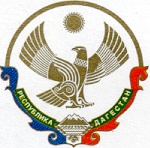 МУНИЦИПАЛЬНОЕ КАЗЕННОЕ ОБЩЕОБРАЗОВАТЕЛЬНОЕ УЧРЕЖДЕНИЕ «БУРТУНАЙСКАЯ СРЕДНЯЯ ОБЩЕОБРАЗОВАТЕЛЬНАЯ ШКОЛА»      368146, Казбековский район, село Буртунай		                                          Email: burtunasosh@mail.ruП Р И К А З № ____                                                                    от   _______2017 г.    Об утверждении положения о порядке предотвращения и (или) урегулирования конфликта интересов в МКОУ «Буртунайская СОШ»В соответствии с Федеральным законом от 25 декабря 2008 года № 273-ФЭ "О противодействии коррупции"ПРИКАЗЫВАЮ:1. Утвердить Положение о порядке предотвращения и (или) урегулирования конфликта интересов в МКОУ «Буртунайская СОШ» (приложение № 1) 2.Утвердить форму уведомления о возникновении личной заинтересованности при исполнении должностных обязанностей, которая приводит или может привести к конфликту интересов (приложение № 2) 3. Утвердить форму журнала регистрации уведомлений о возникновении личной заинтересованности при исполнении должностных обязанностей, которая приводит или может  привести к конфликту интересов (приложение №3)4. Контроль за исполнением  настоящего приказа оставляю за собой.                                  Директор:                     /Р.А. Абдуев/